Письмо №482 от 3 мая 2023 годаО всероссийском конкурсе «Лучший директор России - 2023»Руководителям ООВ дополнение к письму ДИРО №385/23 от 27.04.2023г. и в соответствии с письмом ДИРО №401/23 от 03.05.2023г. МКУ «Управление образования» сообщает, что организационный комитет Всероссийского профессионального конкурса «Лучший директор России - 2023» объявляет о приеме заявок на участие в конкурсе. Основной целью и задачей организации и проведения конкурса является выявление лидеров лучших практик управления и формирование банка электронных деловых визиток лучших руководителей Российской Федерации.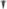 К участию в конкурсе допускаются директора (руководители) государственных и частных организаций и учреждений. От каждого представленного участника требуется предоставить следующие документы: презентация о профессиональной деятельности, биография в развернутом виде, цветная фотография в свободной форме. Электронная почта для приема документов на выдвижение участников: direktorgoda-orgkom(@mail.ru. С более подробной информацией можно ознакомиться на официальном сайте www.direktorgoda.ru. Заявки принимаются до 20 мая 2023 годаНачальник МКУ«Управление образования»:                                                                         Х.ИсаеваИсп. Магомедова У.К.Тел. 8 (903) 482 57-46